Verksamhetsberättelse för 2015-2016. Wisby City SK P-00 lag 2.Wisby City P-00 II började säsongen med en ny huvudtränare i Roger Lindberg. Mycket roligt!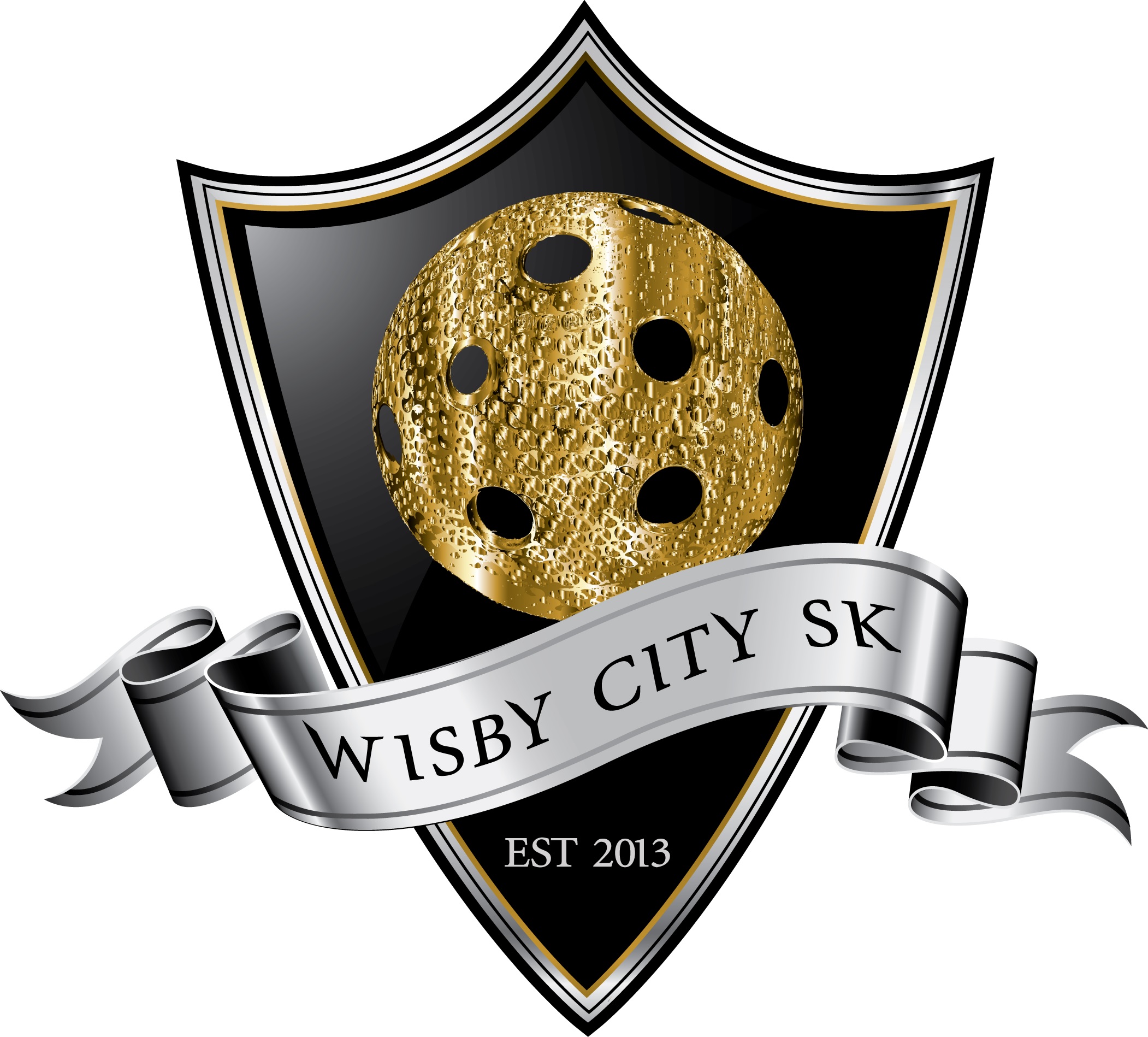 Ytterligare tränare för säsongen var Urban Sandgren, Micke Ogestad och Morgan Tomsson. Målvaktstränare är Andreas Unger, som hjälp till sporadiskt.Målsättningen för laget har varit att genomföra träningar och matcher på ett roligt sätt men med tydliga regler för att kamratskap och respekt för varandra.Under säsongen så har även spelförståelsen anammats innan matcher där positionsspelet har stått i centrum.Övningar och tvåmål genomförs med regler och genomgångar av domartecken o.s.v. för att skapa en förståelse för innebandy.Respekt och kamratskap diskuteras vid samlingar under träningar och matcher.Spelet har utvecklats med en tydligare inriktning mot en spelidé för laget.Roger har även infört ett nytt spelsystem för grabbarna i 2-2-1 vilket satt som en smäck vid årsskiftet Grabbarna genomförde säsongen med mycket hjärta och bra inställning. Vi kommer även att genomföra två cuper.Första cupen var Storvreta.Den är runt nyår där vi blev 3:a i gruppen. Gick till B-slutspel och gick där till final där vi förlorade mot Tyresö/trollbäcken.Andra cupen kommer i Finland.Ska bli en riktigt rolig avslutning på säsongen för grabbarna..Övrigt:På träning har vi smugit in knäkontroll och olika bålstabiliserande övningar.Föräldrar till ungdomarna har alltid ställt upp mangrant innan träningar och matcher för att hjälpa till med t.ex. att sätta upp sargen, sitta i sekretariatet och hjälpa till med träningar när ordinarie tränare inte kunnat.Ubbe Sandgren                                                               2016-04-09